Об утверждении генерального плана Родниковского сельского поселения Алексеевского муниципального района Республики Татарстан В целях исполнения действующего законодательства в области градостроительной деятельности, в соответствии с частью 4 статьи 14 Федерального закона от 6 октября 2003 г. № 131-ФЗ «Об общих принципах организации местного самоуправления в Российской Федерации», частью 5 статьи 15 Закона Республики Татарстан от 28 июля 2004г. № 45-ЗРТ «О местном самоуправлении в Республике Татарстан», подпунктом 22 статьи  36Устава Алексеевского муниципального района Республики Татарстан, учитывая, наличие  положительного заключения Кабинета Министров Республики Татарстан  от 02.09.2019г. № 10-53/10827, а также  с учетом  итога публичных слушаний, проведенных 11октября 2019 года в Родниковском сельском поселении Алексеевского муниципального района Республики Татарстан, Совет Алексеевского муниципального района решил:1. Утвердить Генеральный план Родниковского сельского поселения Алексеевского  муниципального района Республики Татарстан (прилагается).2. Разместить настоящее решение на Официальном сайте Алексеевского муниципального района, на Официальном портале правовой информации Республики Татарстан в информационно-телекоммуникационной сети Интернет.3.  Контроль за исполнением настоящего решения оставляю за собой.                                 Глава муниципального района,председатель Совета                                                                         С.А. ДемидовАЛЕКСЕЕВСКИЙ  РАЙОННЫЙ СОВЕТАЛЕКСЕЕВСКОГО МУНИЦИПАЛЬНОГО РАЙОНАРЕСПУБЛИКИ ТАТАРСТАН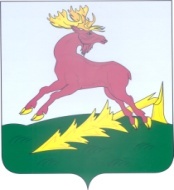 ТАТАРСТАН РЕСПУБЛИКАСЫАЛЕКСЕЕВСКМУНИЦИПАЛЬ РАЙОНЫНЫҢАЛЕКСЕЕВСКРАЙОН СОВЕТЫРЕШЕНИЕ18.10.2019п.г.т. Алексеевское КАРАР№ 274